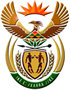 DEPARTMENT: PUBLIC ENTERPRISESREPUBLIC OF SOUTH AFRICANATIONAL ASSEMBLYQUESTION FOR WRITTEN REPLYQUESTION NO.: 1502DATE OF PUBLICATION: 18 MAY 20181502.  Adv A de W Alberts (FF Plus) to ask the Minister of Public 	Enterprises:(1)                  Whether he can indicate what number of pensioners of the (a) Transport Pension Fund and (b) Transnet Second Defined Benefit Fund has died since the issuing of the certification of the class action against Transnet and the Government; (2)                   What was the average figure of deaths in each month since the certification of the class action against Transnet and the Government;(3)           	What number (a) of the pensioners in total died because of unnatural causes and (b) of the specified unnatural causes was the result of suicide?    NW1642EThis response is according to information received from Transnet:  (1)(a)(b) 	Approximately 9,697 pensioners and 11,071 spouses and children have died since May 2013 on both funds.(2)	* Average of 156 pensioners and 178 spouses on average per month.(3)(a)(b) 	The funds do not record cause of death.	* There were some 75 000 pensioners and spouses in March 2013; now there are 55 000; so about 20 000 pensioners/spouses have died over 60 months       (20 000/60 = 333 per month)